Payroll Commitment AccountingSetting Up Department Default FundingProcedureYou are about to enter a simulation that walks you through the step by step instructions for setting up default funding for a department.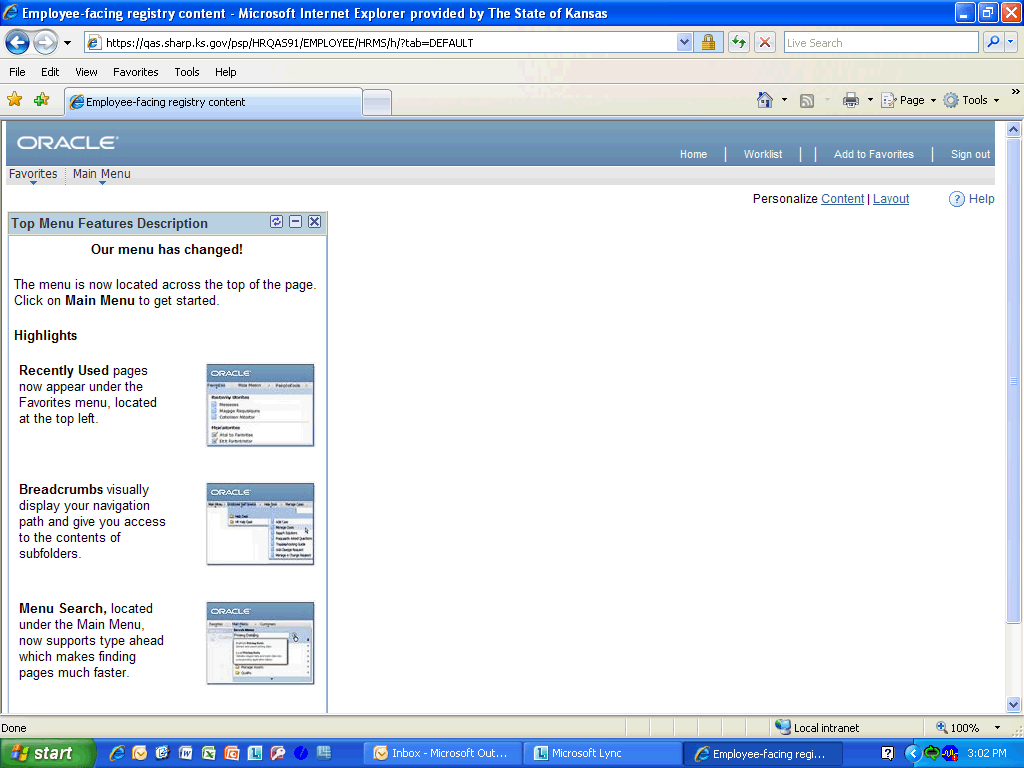 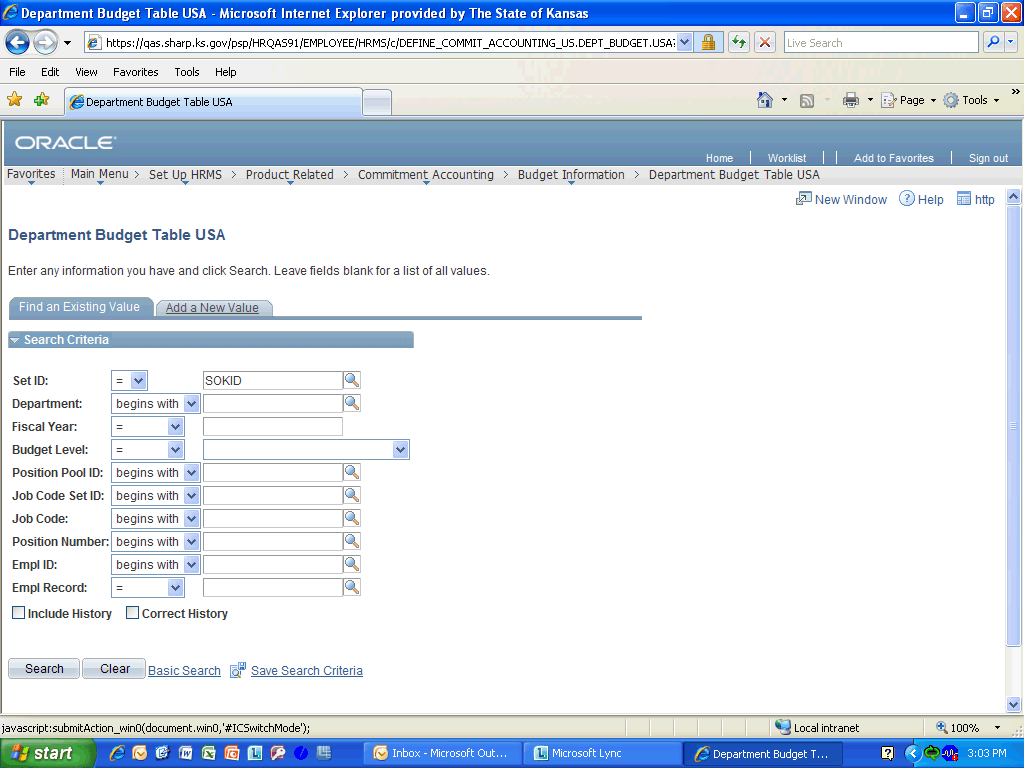 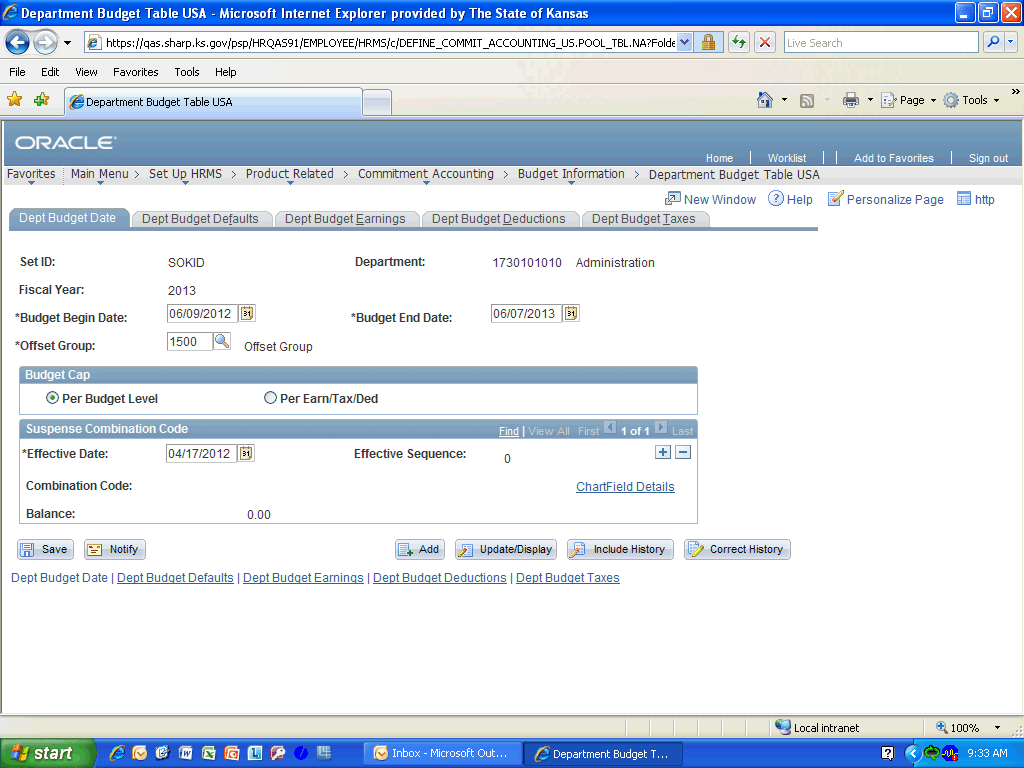 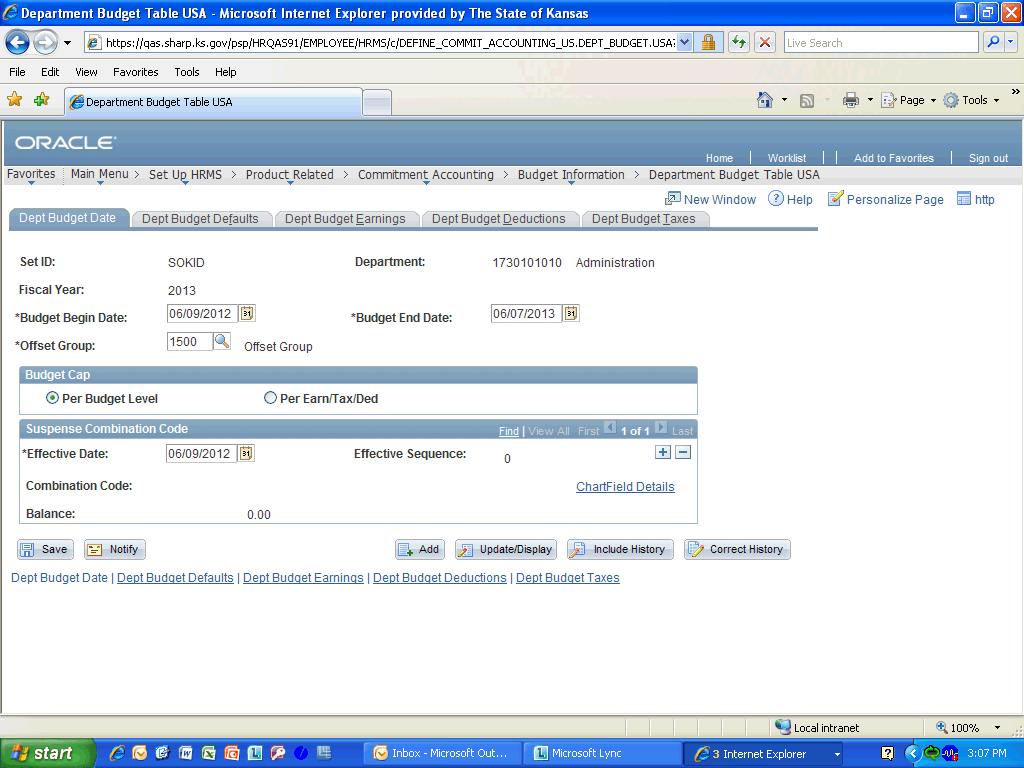 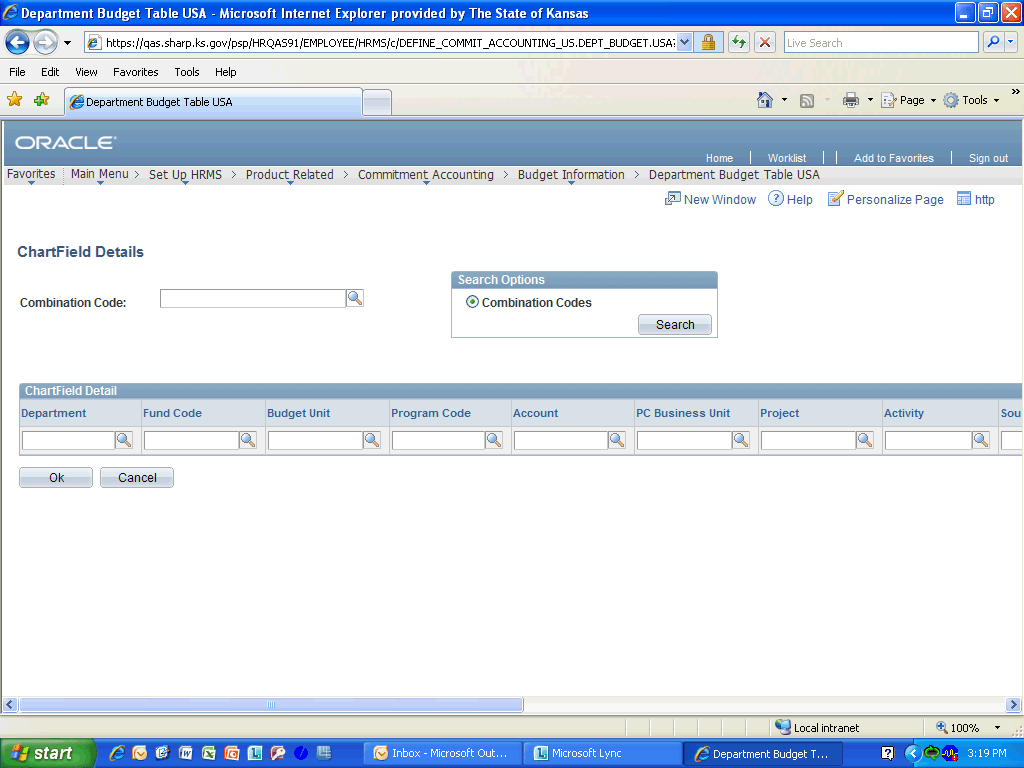 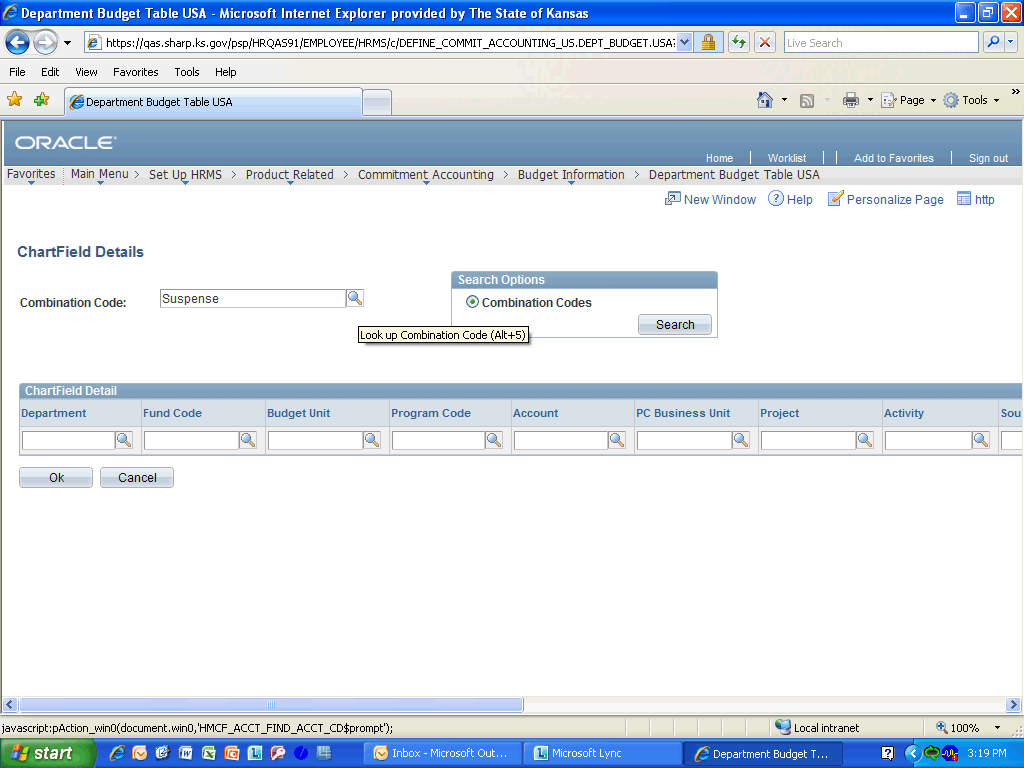 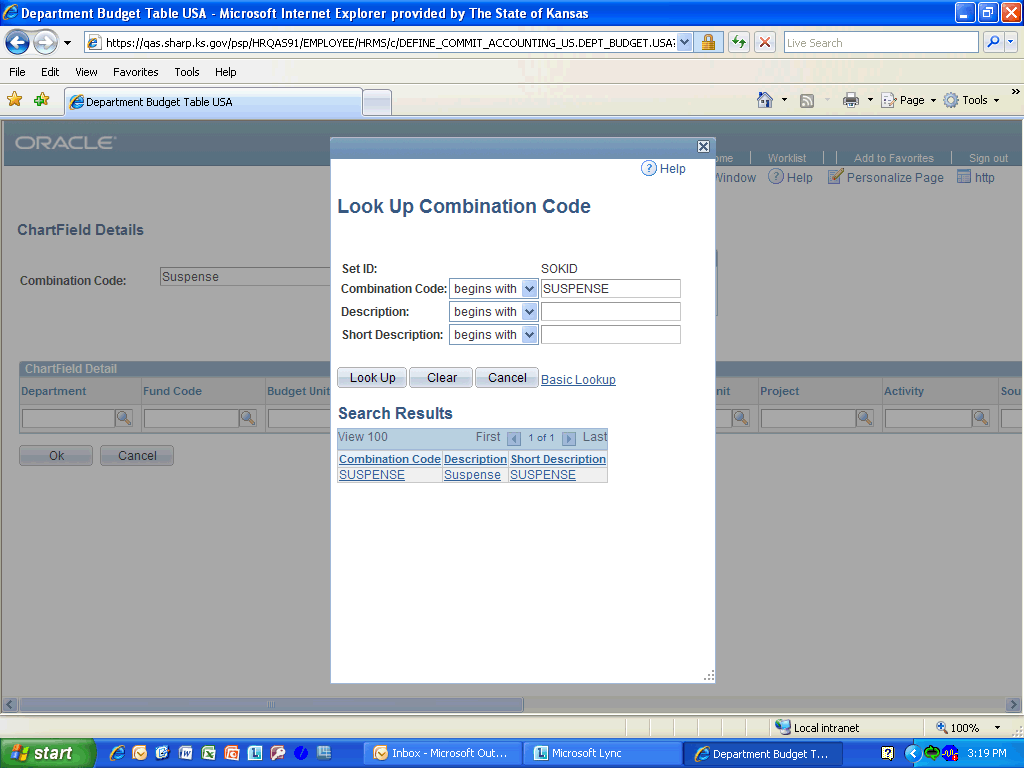 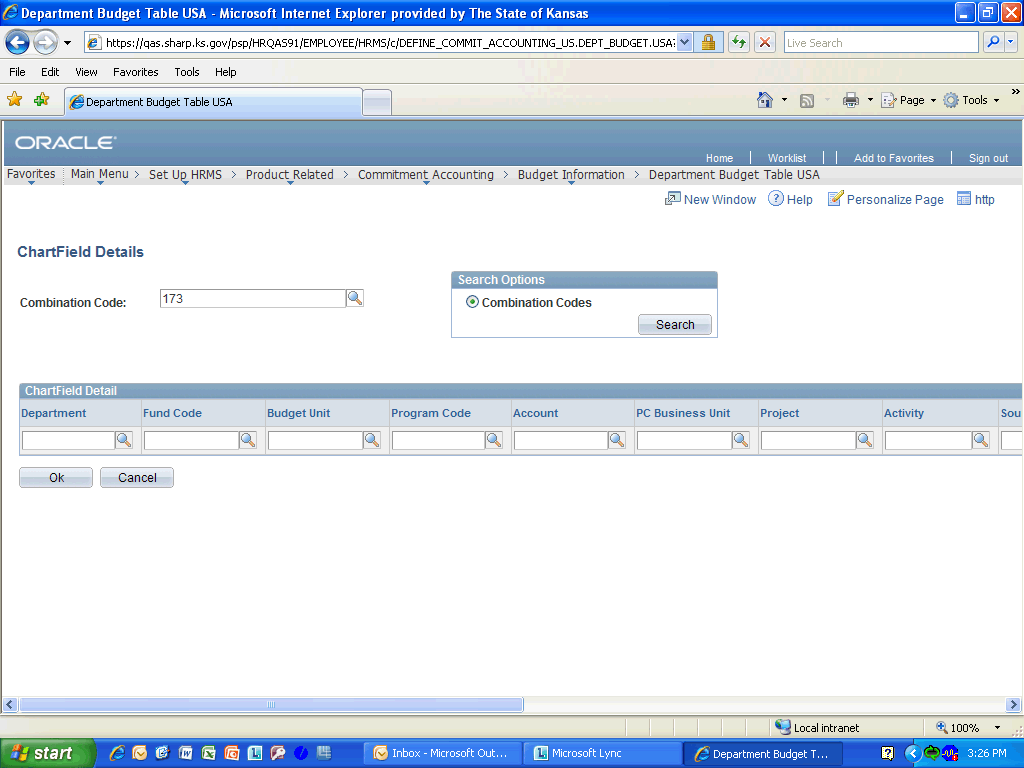 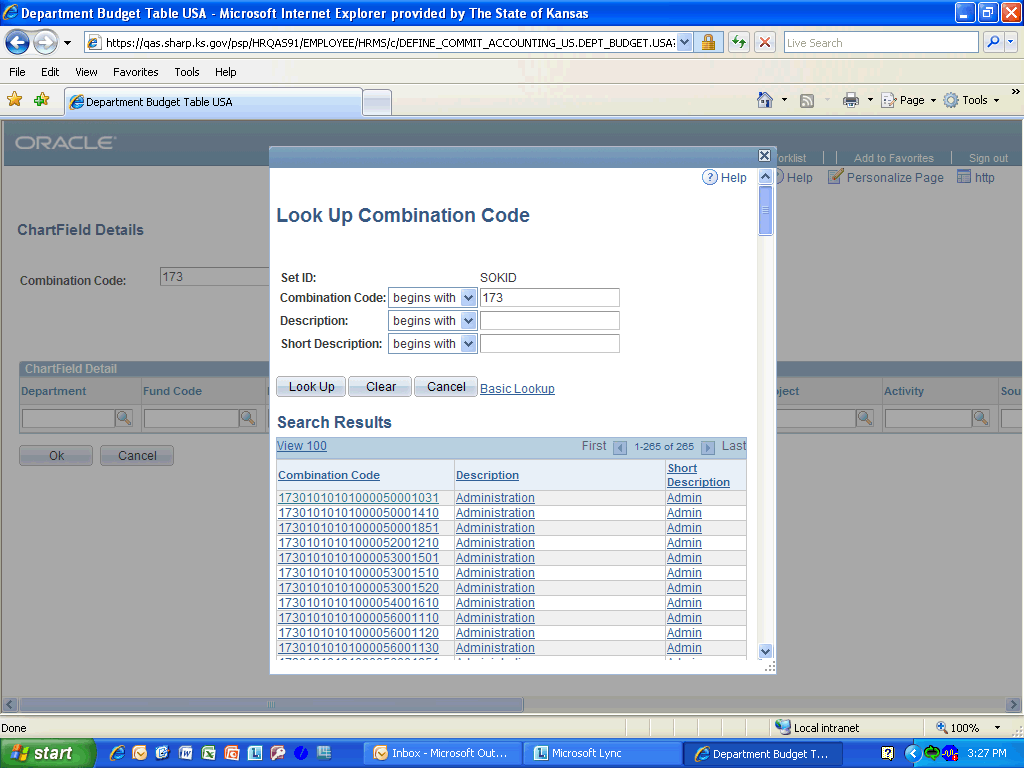 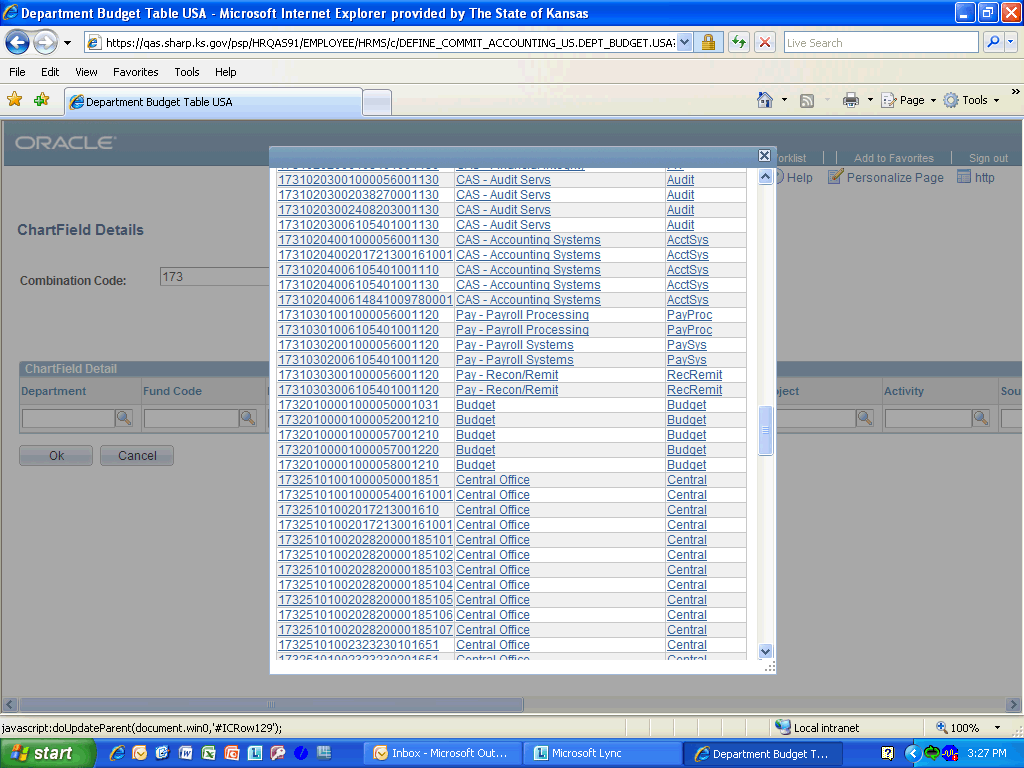 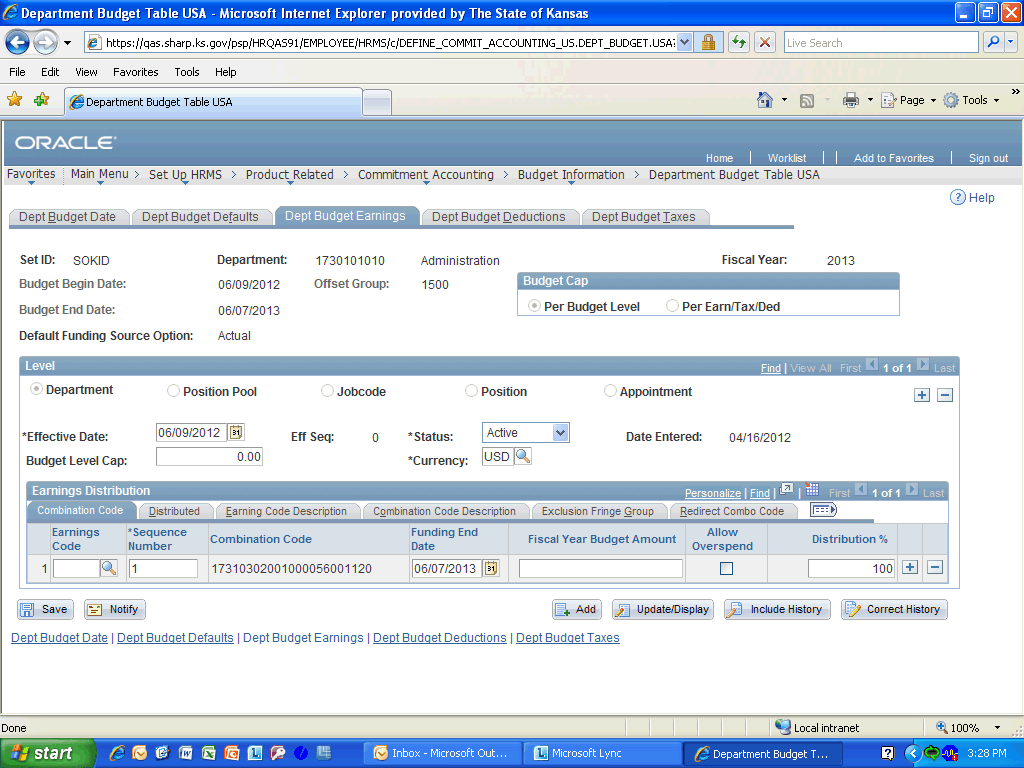 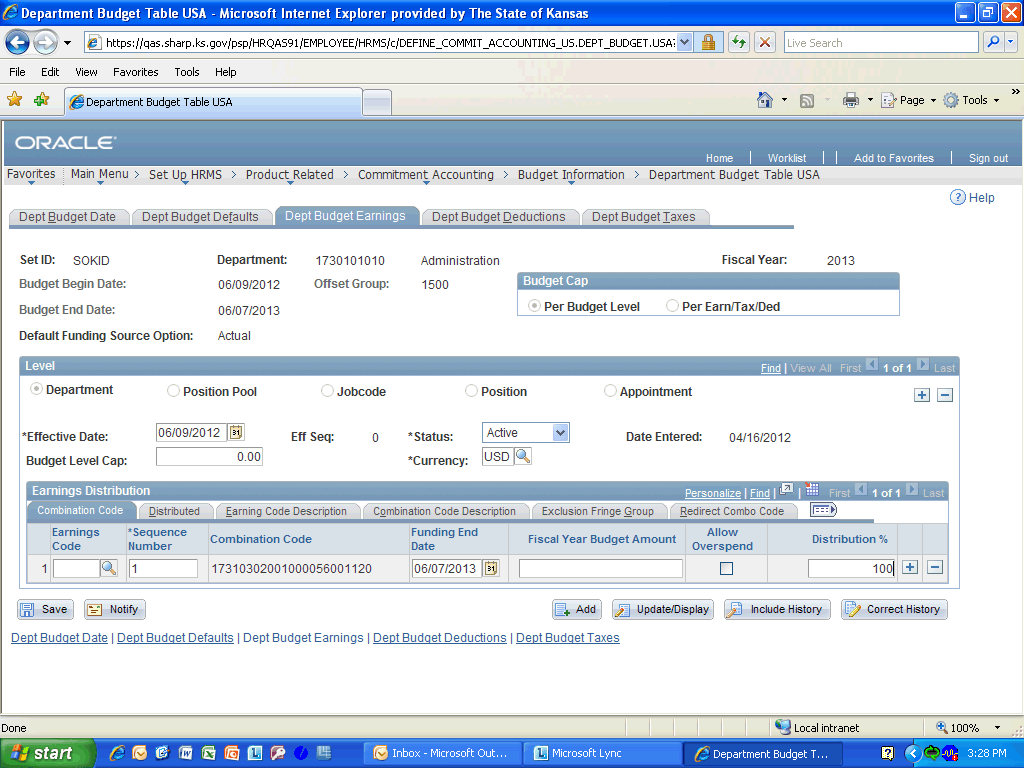 StepActionClick the Main Menu link.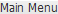 Click the Set Up HRMS link.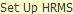 Click the Product Related link.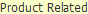 Click the Commitment Accounting link.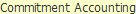 Click the Budget Information link.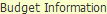 Click the Department Budget Table USA link.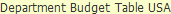 StepActionClick the Add a New Value object.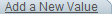 Enter the desired information into the Department field. Enter "1730101010".Enter the desired information into the Fiscal Year field. Enter "2013".Click the drop down for the Budget Level list.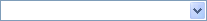 Select Department from the list.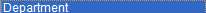 Click the Add button.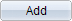 StepActionThe Budget Begin Date and Budget End Date are inserted centrally and are the beginning and end dates of the fiscal year and should not be changed except when a new Department is being established.  The Offset Group is for the offsetting accounting entries group for payroll expenses and you should use the default value of 1500.StepActionEnter the desired information into the Effective Date field. Enter "06/09/2012".StepActionClick the ChartField Details link.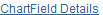 StepActionEnter the desired information into the Combination Code field. Enter "Suspense".StepActionClick the Look up Combination Code (Alt+5) object.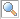 StepActionClick the SUSPENSE link.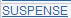 Click the OK button.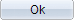 Click the Dept Budget Defaults link.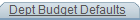 The information on the Dept Budget Defaults tab is defaulted in and should not be changedClick the Dept Budge Earnings tab.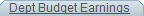 Enter the desired information into the Effective Date field. Enter "06/09/2012".Enter the desired information into the Sequence Number field. Enter "1".Enter the desired information into the Funding End Date field. Enter "06/07/2013".Click the Combination Code Description link.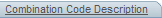 Click the ChartField Details link.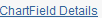 Enter the desired information into the Combination Code field. Enter "173".StepActionClick the Look up Combination Code (Alt+5) option.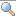 StepActionClick on the Scroll Bar and drag it down until you find the Combination Code you are looking for.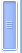 StepActionClick on the Pay - Payroll Systems link.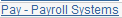 Click the Ok button.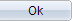 Click the Combination Code Description tab.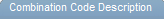 StepActionEnter the desired information into the Distribution % field. Enter "100".StepActionClick the Save button.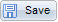 Congratulations!  You have completed Setting Up Department Default Funding.End of Procedure.